泛嘉国际招聘需求表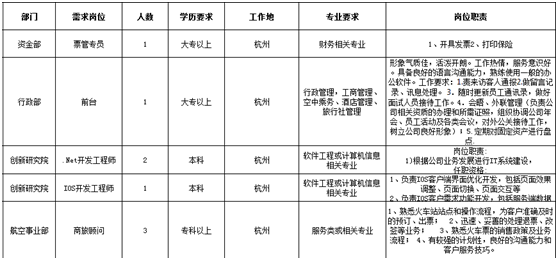 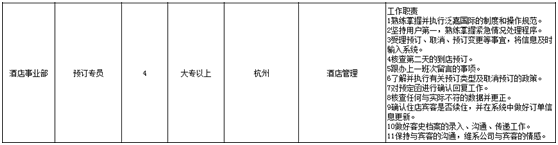 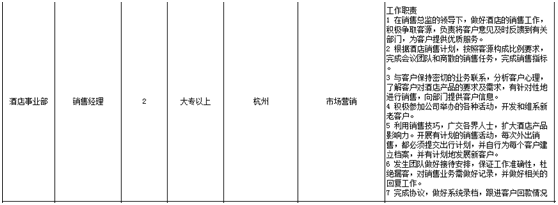 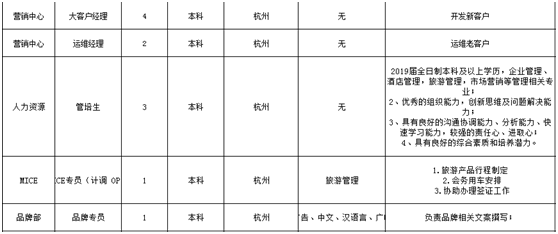 